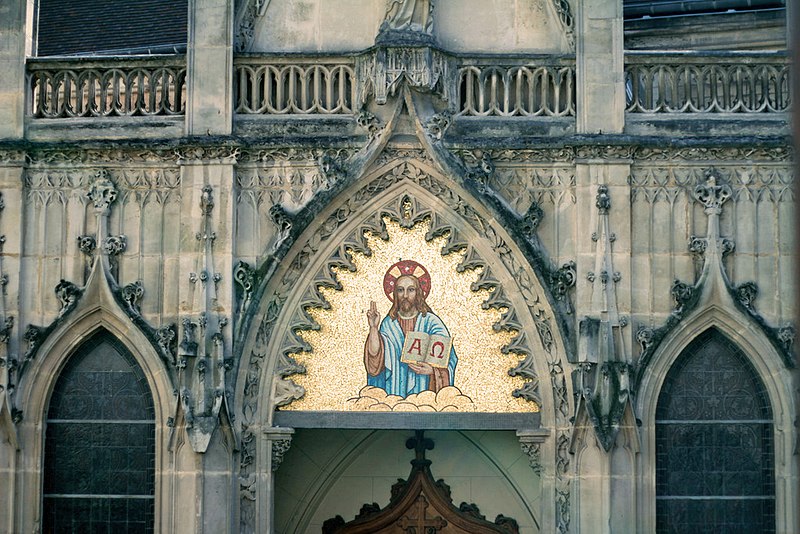 Paroisse Saint Saturninde Nogent-sur-MarneCarême 2023du mercredi 22 février au jeudi 6 avrilmercredi 22 février	Entrée en Carême, jour de jeûne et d’abstinence.Messe avec imposition des cendres : Saint-Saturnin, 9h00 et 19h30. Pas de messe à 18h30. Distribution des livrets spirituels du CCFD : "Pour tous ceux qui rêvent de se nourrir en paix"25-26 février1er dimanche de Carême, liturgies préparées avec SNL (Solidarités Nouvelles pour le Logement)Appel décisif des catéchumènes du diocèse à la cathédrale Notre-Dame de Créteil  le 26 à 16h4-5 mars2ème dimanche de Carême, liturgies préparées avec l'équipe Laudato Sivendredi 10 marsJournée du pardon, pour les jeunes, en doyenné (Saint Jean-Baptiste au Perreux)samedi 11 marsSoirée diocésaine de réflexion et de prière sur les abus sexuels sur mineurs dans l'Église à la cathédrale Notre-Dame de Créteil de 18h à 21h30.11-12 mars3ème dimanche de Carême, liturgies préparées en lien avec le thème de la soirée diocésainemercredi 15 marsProjection du film "La Lettre, un message pour la Terre", proposée par les équipes locales du CCFD et Écologie Intégrale. Salle paroissiale à 20 h. après la messe de 18 h 30 et une pause "pain-pomme".samedi 18 marsJournée du pardon, pour les enfants et les adultes, en doyenné (Saint Jean-Baptiste au Perreux)18-19 mars4ème dimanche de Carême, liturgies préparées avec la Conférence Saint Vincent de Paul ; quête pour la Conférence Saint Vincent de Pauldimanche 19 marsHalte spirituelle "un temps pour découvrir la présence du Créateur", en diocèse, au Petit Val, à Sucy en Brie, de 10 h à 17 hlundi 20 marsFête de Saint Josephnuit du Vendredi 24 au samedi 25 mars Nuit d'adoration paroissialesamedi 25 mars Annonciation du Seigneur25-26 mars5ème dimanche de Carême, liturgies préparées avec le CCFD ; quête de Carême du CCFD